	УТВЕРЖДАЮ:	СОГЛАСОВАНО:	Председатель	Председатель МОО «СамарскийСамарской Губернской Думы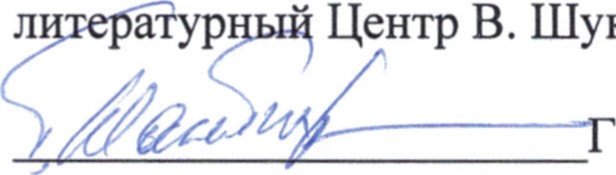 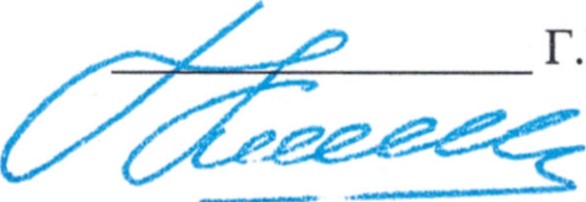 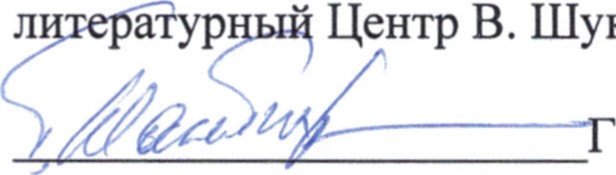 	Г.П.Котельников	.Д.МатюхинПОЛОЖЕНИЕ о проведении областного конкурса чтецов «Нам дороги эти позабыть нельзя!» имени Д.Ф.Устинова, посвящённого 75-летию Победы в Великой Отечественной войне (февраль - май 2020 г.).Общие положенияНастоящее Положение определяет порядок организации и проведения областного конкурса чтецов, самодеятельных и профессиональных артистов разговорного жанра «Нам дороги эти позабыть нельзя!» имени Д.Ф. Устинова, посвящённого 75-летию Победы в Великой Отечественной войне (далее Конкурс).Цель и задачи Конкурса Цель:содействие патриотическому и нравственному воспитанию, развитие творческих способностей жителей Самарской области.обобщение ратного и трудового пути советской народа в ВОВ через лучшие образцы советской и российской поэзии и прозы посредством жанра «художественное слово»; Задачи:обращение к литературе патриотического плана, как к одному из главных источников исторического анализа событий и верного понимания истории страны;сохранение исторического и культурного литературного наследия и его использование в целях патриотического воспитания и образования молодого поколения;выявление талантливых чтецов и популяризация жанра «художественное слово».З. Организаторы КонкурсаСамарская Губернская Дума;Межрегиональная общественная организация «Самарский литературный Центр Василия Шукшина».3.1. Соорганизаторы КонкурсаМинистерство культуры Самарской области;Министерство образования и науки Самарской области;Министерство социально-демографической и семейной политики Самарской области;ГБОУ ДО СО «Самарский Дворец детского и юношеского творчества»;Областные и центральные библиотеки муниципальных образований Самарской области;Библиотеки высших, средних специальных учебных заведений и школ;МБУК «Самарская областная универсальная научная библиотека»;МБУК «Самарская областная юношеская библиотека»;ГБУК «Самарская областная детская библиотека»;МБУК «Самарская муниципальная информационная библиотечная система»;МБУК г.о. Самара «Централизованная система детских библиотек»;Самарское областное отделение Союза писателей России;Самарский Дом Актёра имени МГ. Лазарева;Самарский гарнизонный Дом Офицеров имени К.Е. Ворошилова.Самарская областная общественная организация «Любителей книги» Международного союза книголюбов;Представительные органы городских округов и муниципальных районов Самарской области;Областные, городские и районные Советы ветеранов (пенсионеров) войны, труда,Вооружённых Сил, военной службы и правоохранительных органов;Самарское региональное отделение ООО «Воспитанники комсомола-моё Отечество».4 . Тематика произведений КонкурсаУчастники всех возрастных категорий готовят стихи или фрагменты прозы и публицистики, монологи из пьес советских и российских писателей, поэтов и драматургов, отражающих этапы Великой Отечественной войны на фронте и в тылу.Особое внимание организаторы и участники Конкурса должны уДелить произвеДениям российских, в том числе и самарских авторов, т.к. Конкурс носит имя нашего земляка, уроженца г. Самара - руковоДителя наркомата вооружений ВОВ, а в послеДствии Министра Обороны СССР, Маршала СССР Д.Ф. Устинова.Выбранные произведения должны нести высокое эмоциональное и нравственное начало, воспевать лучшие человеческие качества, патриотизм и любовь к своей Родине, обладать литературной и художественной ценностью.5. Организационный комитет (приложение 1)осуществляет подготовку и проведение Конкурса;организует освещение проведения Конкурса в СМИ;утверждает даты проведения районных, городских, туров Конкурса;направляет официальные вызовы участникам заключительного концерта;разрабатывает образцы Сертификатов и Дипломов Конкурса;готовит и проводит награждение победителей Конкурса;создаёт условия для реализации каждым исполнителем его творческого потенциала; - привлекает для проведения конкурса спонсоров и меценатов области.6. Областное Жюри Конкурса (приложение 2)проводит непосредственный очный просмотр исполнителей, определяет Лауреатов и Дипломантов Конкурса городов Самара, Тольятти и Сызрани.по представлениям Жюри отборочных туров городов и районов области осуществляет просмотр, оценку конкурсных заочных выступлений районных и городских туров по видеозаписи;определяет окончательный список победителей областного Конкурса и проводит отбор участников заключительного концерта;организует консультационную работу по выступлениям участников заключительного концерта Конкурса.6.1. Жюри местных туровосуществляют отбор победителей этапа (не более трёх) для последующего участия в районном и городском туре конкурса;изготавливает и вручает Сертификаты единого образца участникам Конкурса при поддержке представительных органов городских округов и муниципальных районов Самарской области.Председателями Жюри отборочных туров являются директора районных и городских библиотек, определяющих сроки проведения тура. Состав жюри отборочных туров формируется председателем Жюри из актива библиотек всех уровней, преподавателей литературы, работников культуры, ветеранского актива и депутатов.з6.2. Жюри городских и районных туровустанавливает дату проведения этапа конкурса и согласует его с оргкомитетом Конкурса;освещает проведение Конкурса в районных и городских СМИ;проводит просмотр и оценку конкурсных выступлений участников местных туров,проводит отбор участников (не более трех) для последующего участия в областном туре;  организует и проводит видеосъёмку Лауреатов и Дипломантов районного или городского тура (не более трёх) и направляет видеозаписи в Оргкомитет областного Конкурса в течение трех дней после проведения районного и городского конкурса. Запись конкурсных выступиений выложить на ЯнДекс.Диск и прислать ссылку на электронные адреса: nikitina@samgd.ru.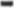 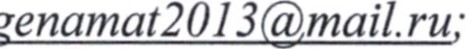 Председателями Оргкомитетов и Жюри городских и районных туров являются директора библиотек, которые формируют состав Оргкомитета и Жюри из актива городских и районных библиотек, специалистов учреждений культуры и образования городов и районов, депутатов представительных органов муниципальных образований, городских и районных Советов ветеранов.При равенстве голосов в обсуждении результатов конкурсных прослушиваний председатели Оргкомитетов и Жюри имеют право решающего голоса.Решения Жюри является окончательными и пересмотру не подлежат7. Критерии оценкиисполнительское мастерство;выбор конкурсного материала и его художественная ценность; - соответствие репертуара возрасту и индивидуальности исполнителя; - использование костюмов, технических и изобразительных средств.8. Участники Конкурса8.1. В Конкурсе могут принимать участие жители Самарской области по возрастным категориям:от 9 до 12 лет (учащиеся школ);от 13 до 18 лет (учащиеся школ и средних специальных учебных заведений);  от	19 и старше (студенты ВУЗов, СУЗов, работающая молодёжь, военнослужащие), представители всех групп населения, пенсионеры;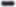 8.2. Продолжительность выступления наизусть — до пяти минут.9. Порядок проведения Конкурса9.1. Конкурс проводится в три этапа:местный подготовительный (2-я половина января - февраль); учреждения образования, библиотеки ДК и клубов поселений,районный (городской) (март-апрель), учреждения образования, библиотеки и Дома культуры муниципальных образований;заключительный (май) определение областным Жюри Лауреатов и Дипломантов Конкурса в зональных турах и по видеозаписям городских и районных Жюри, отбор участников заключительного концерта.9.2. Для участия в Конкурсе до 1 февраля 2020 года подаётся заявка в местные и районные библиотеки49.3 Артисты театров, концертных организаций и стуДенты УЧШШИЩ и института культуры г. Самара поДают заявки (До 15 марта 2020 г) уполномоченным СТД театров [ИИ в методический отДел Самарского Дома Актёра, по которым будет формироваться самостоятельный список и опреДеляться дата и место прослушивания Жюри участников профессионального этапа Конкурса.В городских округах Самара, Тольятти, Сызрань (зональные туры) окончательные конкурсные прослушивания самодеятельных и профессиональных участников проводятся с участием членов областного жюри согласно графика зональных туров.Организаторы зональных этапов-отборов - директора центральных библиотек,г.о. Самара, Тольятти, Сызрань определяют дату иорганизуют приём заявок и определяют итоги местных туров;проводят видеозапись победителей зональных этапов;представляют отчёт в оргкомитет Конкурса через неделю после проведения зонального этапа, выложив не позднее 20 апреля 2020 года на ЯнДекс.Диск и прислать ССЫЛКУ на электронные адреса: nikitina@samgd.ru.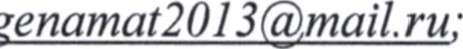 10. Центры проведения зональных отборовг.о.Самара — Центральная городская детская библиотека МБУК г.о.Самара «Централизованная система детских библиотек», библиотека-филиал № 8 МБУК г.о.Самара «Самарская муниципальная информационно-библиотечная система», ГБУК «Самарская областная юношеская библиотека» определение победителей по возрастным группам (городской тур — до 5 исполнителей в каждой номинации);г.о. Тольятти — библиотека-филиал № 1 «Для друзей» МБУК г.о.Тольятги «Библиотеки Тольятти» — определение победителей (городской тур, до 4 победителей в каждой номинации);г.о.Сызрань — библиотека-филиал № 18 МБУ «Централизованная библиотечная система г.о.Сызрань» — определение победителей (городской тур, до 4 победителей в каждой номинации);Руководство гарнизонного Дома Офицеров проводят Конкурс по собственному графику с приглашением членов областного Жюри на итоговый гарнизонный концерт лауреатов для определения победителей областного этапа и участников Заключительного Концерта.11. Номинации Конкурса - Поэзия;Проза, Публицистика;Авторское творчество — проза, поэзия, публицистика.12. Награждение победителей КонкурсаВсем конкурсантам вручается Сертификат единого образца участника Конкурса «Нам дороги эти позабыть нельзя!».Победители Конкурса (Лауреаты и Дипломанты) награждаются Дипломами, Благодарственными письмами, призами и подарками.Награждение победителей и Лауреатов будет проведено в рамках торжественного приема победителей и призеров областного Конкурса в мае 2020 года в Самарской Губернской Думе.13.3. Заключительный концерт Конкурса состоится в Доме офицеров Самарского гарнизона 22 июня 2020 г. после возложения цветов у Вечного Огня «Мемориала Матери Родине» в 12 часов 30 минут.513. Координаты организаторов конкурсаПредседатель Оргкомитета Бодрова Татьяна Евгеньевна — Председатель Комитета по образованию и науке СГД (помощник Никитина Нина Николаевна) тел. 8(846)2213174; моб. 89171476039; e-mail: nikitina@samgd.ru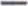 Председатель Жюри Матюхин Геннадий Дмитриевич - МОС) «Самарский литературный Центр Василия Шукшина», тел. 337 27 35, 8 927 200 16 55, e-mail: genamat2013@mail.ruОтветственный секретарь Петрук Валентина Дмитриевна педагог организатор ГБОУ ДО «Самарский Дворец детского и юношеского творчества», тел. 8846 332 07 51. Самарский Дом Актёра. Заведующая методическим отделом Соколова Наталья Николаевна, тел. 332 - 17 г— 82.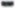 Дом Офицеров Самарского гарнизона. Заместитель начальника Вовк Анатолий Кузьмич, тел. 332 64 5614. ПриложенияПриложение 1. Оргкомитет областного конкурса чтецов «Нам дороги эти позабыть нельзя!» имени Д.Ф. УстиноваПриложение 2. Областное жюри конкурса чтецов «Нам дороги эти позабыть нельзя!» имени Д.Ф. УстиноваПриложение З. Заявка на участие в областном конкурсе чтецов «Нам дороги эти позабыть нельзя» имени Д.Ф. Устинова, посвящённого 75-летию Победы в Великой Отечественной войнеПриложение 4. Отчет о проведении районного/городского этапа областного конкурса чтецов «Нам дороги эти позабыть нельзя!» имени Д.Ф.Устинова, посвященного 75-летию Победы в Великой Отечественной войнеУчастники конкурса и его побеДители принимают активное участие во всех торжественных мероприятиях, провоДимых в городах и районах области, выступают в концертах перед жителями в периоД поДготовки и провеДения празДнования Дня ПобеДы (весь периоД).1ОРГКОМИТЕТ ОБЛАСТНОГО КОНКУРСА ЧТЕЦОВ«Нам дороги эти позабыть нельзя!» имени Д.Ф. Устинова.Председатель— Бодрова Татьяна Евгеньевна, председатель комитета по образованию и науке Самарской Губернской Думы.Заместитель председателя — Матюхин Геннадий Дмитриевич — председатель МОО «Самарский литературный Центр В. Шукшина», заслуженный артист Самарской областиОтветственный секретарь — Петрук Валентина Дмитриевна - педагогорганизатор Дворца детского и юношеского творчества.Члены оргкомитета:Борисов Владимир Юрьевич главный консультант управления организации опеки министерства социально-демографический и семейной политики Самарской областиБорцов Борис Иванович — председатель комиссии по культуре областного Совета ветеранов (пенсионеров) войны, труда, Вооружённых Сил и правоохранительных органов.Вовк Анатолий Кузьмич заместитель начальника Самарского гарнизонного Дома Офицеров.Гаврилина Татьяна Владимировна — Директор МБУК «Самарская муниципальная информационно - библиотечная система».Гальченко Владимир Александрович — заслуженный артист России, председатель Самарского отделения СТД.Громов Александр Витальевич — председатель областного отделения Союза писателей России.Канигина Елена Анатольевна директор ГБУК «Самарская областная детская библиотека».Кулензарова Елена Петровна — заместитель директора МБУК г.о. Самара «Централизованная система детских библиотек»Макарова Наталья Петровна — директор ГБУК «Самарская областная юношеская библиотека»Никулина Наталья Николаевна	заместитель директора ГБУК«Самарская областная универсальная научная библиотека»Пошехонова Мария Сергеевна — консультант управления реализации культурной политики министерства культуры Самарской областиРучкина Татьяна Саввовна председатель правления Самарской областной организации «Любителей книги» Международного Союза книголюбов, заслуженный работник культуры Российской ФедерацииСамсонова Татьяна Александровна, заместитель директора областного Дворца детского и юношеского творчества, заслуженный учитель Самарской областиСоколова Наталья Николаевна — заведующая методическим отделом Самарского Дома АктёраСтребкова Наталья Александровна	заведующий отделом ГБУК«Самарская областная универсальная научная библиотека»Фролов Владимир Викторович —заместитель председателя Самарского городского Совета ветеранов (пенсионеров) войны, труда, Вооружённых Сил и правоохранительных органовОБЛАСТНОЕ ЖЮРИ КОНКУРСАПредседатель Жюри — Матюхин Геннадий Дмитриевич — председатель МОО «Самарский литературный Центр В. Шукшина», заслуженный артист Самарской областиСопредседатель Жюри — Турчин Всеволод Михайлович — заслуженный артист РФ, артист Самарского академического театра драмы имени М. ГорькогоЗаместитель председателя Жюри - Ращупкин Владимир Николаевич — доцент Самарского государственного института культуры.Члены жюри:Андрухович Юрий Петрович — заслуженный артист России, артист Сызранского драматического театра имени А.Н. Толстого.Васильева Марина Иллиодоровна — заведующая сектором поддержки детского чтения ГБУК «Самарская областная детская библиотека».Каныгин Павел Владимирович — председатель Совета Промышленного района ветеранов войны, труда, Вооружённых Сил и правоохранительных органов г.о. Самара.Пошехонова Мария Сергеевна — консультант управления реализации культурной политики министерства культуры Самарской областиПлотников Владимир Иванович - член Союза писателей России, Лауреат Премий В. Шукшина и Н. Гарина-Михайловского.Ручкина Татьяна Саввовна председатель правления Самарской областной организации «Любителей книги» Международного Союза книголюбов, заслуженный работник культуры Российской ФедерацииСкивко Олег Анатольевич - заместитель председателя МОО «Самарский литературный Центр В.Шукшина», режиссёр Тольяттинского театра «Колесо»,Цупрова Елена Евгеньевна — заведующая сектором молодёжного чтения ГБУК «Самарская областная юношеская библиотека».Яковлев Олег Григорьевич — член Союза журналистов РФ, заслуженный врач РФ.Приложение ЗАЯВКА на участие в областном конкурсе чтецов «Нам дороги эти позабыть нельзя» имениД.Ф. Устинова, посвящённого 75-летию Победы в ВеликойОтечественной войне(февраль — май 2020 г.)ФИО участника (полностью)Возраст (дата рождения)З. Место проживанияМесто учёбы, работыАвтор, название произведенияМесто регистрации участникаТелефон и электронная почта места регистрацииТелефон участника конкурсаПодпись участника конкурсаПодпись, инициалы и должность принимающего заявку участникаДата№ Отчет о проведении районного/городского этапа областного конкурса чтецов «Нам дороги эти позабыть нельзя!» имени Д.Ф.Устинова, посвященного 75-летию Победы в ВеликойОтечественной войнеЖюри районного/городского этапа конкурсаОтчет о проведении конкурса в районе/городеСведения об участниках областного этапа конкурсаПодпись председателя жюри районного/городского этапа№ ФИОМесто аботы, должностьКоличество астников от айона/го одаКоличество астников от айона/го одаКоличество дипломантовКоличество дипломантовКоличество ла еатов№ ФИО участникаНазвание произведенияНоминацияВозрастная группаМесто работы ебы